Десятое заседание двадцать восьмого созываРЕШЕНИЕ26 мая 2020 года №41Об утверждении Порядкапринятия решения о применении к депутату, члену выборного органа местного самоуправления, выборному должностному лицу местного самоуправления мер ответственности, указанных в части 7.3-1 статьи 40 Федерального закона от 6 октября 2003 г. № 131-ФЗ «Об общих принципах организации местного самоуправления в Российской Федерации»В соответствии с частью 7.3-1 статьи 40 Федерального закона от 6 октября 2003 г. № 131-ФЗ «Об общих принципах организации местного самоуправления в Российской Федерации», Законом Республики Башкортостан от 18 марта 2005 г. № 162-з «О местном самоуправлении в Республике Башкортостан», Совет  сельского поселения Алькинский сельсовет муниципального района Салаватский район Республики Башкортостан РЕШИЛ:1. Решение Совета сельского поселения Алькинский сельсовет муниципального района Салаватский район Республики Башкортостан от 20 января 2020 года №34 «Об утверждении Порядка принятия решения о применении к депутату, члену выборного органа местного самоуправления, выборному должностному лицу местного самоуправления мер ответственности» отменить.2. Утвердить прилагаемый Порядок принятия решения о применении к депутату, члену выборного органа местного самоуправления, выборному должностному лицу местного самоуправления мер ответственности, указанных в части 7.3-1 статьи 40 Федерального закона от 6 октября 2003 г. № 131-ФЗ «Об общих принципах организации местного самоуправления в Российской Федерации».3. Настоящее решение подлежит обнародованию на информационном стенде в Администрации сельского поселения Алькинский сельсовет муниципального района Салаватский район Республики Башкортостан по адресу: с.Алькино, ул.Кольцевая, д. 6, на официальном сайте Администрации сельского поселения Алькинский сельсовет муниципального района Салаватский район Республики Башкортостан http://сp-alkino.ru.4. Настоящее решение вступает в силу после официального опубликования (обнародования).Глава сельского поселения                    М.Ю.БагаутдиновПриложение к Решению Совета сельского поселения Алькинский сельсоветмуниципального района Салаватский районРеспублики Башкортостан от 26.05.2020 г №42Порядокпринятия решения о применении к депутату, члену выборного органа местного самоуправления, выборному должностному лицу местного самоуправления мер ответственности, указанных в части 7.3-1 статьи 40 Федерального закона от 6 октября 2003 г. № 131-ФЗ «Об общих принципах организации местного самоуправления в Российской Федерации»1. К  депутату представительного органа сельского поселения, члену выборного органа местного самоуправления, выборному должностному лицу местного самоуправления,  представившим недостоверные или неполные сведения о своих доходах, расходах, об имуществе и обязательствах имущественного характера, а также сведения о доходах, расходах, об имуществе и обязательствах имущественного характера своих супруги (супруга) и несовершеннолетних детей, если искажение этих сведений является несущественным, могут быть применены следующие меры ответственности:предупреждение;освобождение депутата, члена выборного органа местного самоуправления от должности в представительном органе муниципального образования, выборном органе местного самоуправления с лишением права занимать должности в представительном органе муниципального образования, выборном органе местного самоуправления до прекращения срока его полномочий;освобождение от осуществления полномочий на постоянной основе с лишением права осуществлять полномочия на постоянной основе до прекращения срока его полномочий;запрет занимать должности в представительном органе муниципального образования, выборном органе местного самоуправления до прекращения срока его полномочий; запрет исполнять полномочия на постоянной основе до прекращения срока его полномочий.2. Применение к депутату, члену выборного органа местного самоуправления, выборному должностному лицу местного самоуправления одной из мер ответственности, указанных в пункте 1 настоящего Порядка (далее – меры ответственности), осуществляется на основании обращения Главы Республики Башкортостан в орган местного самоуправления сельского поселения Насибашевский сельсовет, уполномоченный принимать соответствующее решение, с заявлением о применении данных мер ответственности.3. Вопрос о применении к депутату, члену выборного органа местного самоуправления, выборному должностному лицу местного самоуправления одной из мер ответственности, указанных в пункте 1 настоящей статьи, рассматривается на заседании органа местного самоуправления, уполномоченного принимать соответствующее решение.При рассмотрении данного вопроса депутату, члену выборного органа местного самоуправления, выборному должностному лицу местного самоуправления должна быть предоставлена возможность дать пояснения по представленным сведениям.О дате, времени, месте и порядке рассмотрения заявления Главы Республики Башкортостан, указанного в пункте 2 настоящего Порядка, депутат, член выборного органа местного самоуправления, выборное должностное лицо местного самоуправления должен быть уведомлен органом местного самоуправления, принимающим решение о применении меры ответственности, не позднее чем за 15 дней.4. Решение о применении мер ответственности принимается тайным голосованием и считается принятым, если за него проголосовало не менее двух третей от установленной численности органа местного самоуправления, уполномоченного принимать соответствующее решение.5. Заседание по вопросу применения мер ответственности проводится в соответствии с регламентом работы органа местного самоуправления, уполномоченного принимать соответствующее решение, установленным Решением Совета  сельского поселения Алькинский сельсовет муниципального района Салаватский район Республики Башкортостан № 16 от 20.09.2019 г.6. При принятии решения о выборе конкретной меры ответственности учитываются вина депутата, члена выборного органа местного самоуправления, выборного должностного лица местного самоуправления, причины и условия, при которых им были представлены недостоверные или неполные сведения о своих доходах, расходах, об имуществе и обязательствах имущественного характера, а также сведения о доходах, расходах, об имуществе и обязательствах имущественного характера своих супруги (супруга) и несовершеннолетних детей, характер и степень искажения этих сведений, соблюдение указанным лицом ограничений и запретов, исполнение им обязанностей, установленных в целях противодействия коррупции, отсутствие фактов сокрытия имущества и иных объектов налогообложения от налоговых органов Российской Федерации, органов, осуществляющих учет и регистрацию отдельных видов имущества и (или) прав на него. При рассмотрении вопроса о применении к депутату, члену выборного органа местного самоуправления, выборному  должностному лицу местного самоуправления одной из мер ответственности должны соблюдаться требования по предотвращению и урегулированию конфликта интересов.При рассмотрении указанного вопроса на заседании соответствующего органа местного самоуправления вправе присутствовать Глава Республики Башкортостан, уполномоченные им лица.7. Применение к депутату, члену выборного органа местного самоуправления, выборному должностному лицу местного самоуправления одной из мер ответственности, указанных в пункте 1 настоящего Порядка, осуществляется не позднее шести месяцев со дня поступления в орган местного самоуправления, уполномоченный принимать соответствующее решение, заявления Главы Республики Башкортостан, указанного в пункте 2 настоящего Порядка, и не позднее трех лет со дня представления депутатом, членом выборного органа местного самоуправления, выборным должностных лицом местного самоуправления сведений о своих доходах, расходах, об имуществе и обязательствах имущественного характера, а также сведений о доходах, расходах, об имуществе и обязательствах имущественного характера своих супруги (супруга) и несовершеннолетних детей.8. Информация о применении к депутату, члену выборного органа местного самоуправления, выборному должностному лицу местного самоуправления одной из мер ответственности размещается на официальном сайте принявшего соответствующее решение органа местного самоуправления в информационно-телекоммуникационной сети «Интернет» в течение 10 рабочих дней с даты принятия органом местного самоуправления решения и находится на сайте не менее одного года.В информации в отношении депутата, члена выборного органа местного самоуправления, выборного должностного лица местного самоуправления, к которым применена мера ответственности, указываются:фамилия, имя, отчество;должность;основание для применения меры ответственности;принятая мера ответственности;срок действия меры ответственности (при наличии);наименование органа местного самоуправления, принявшего решение о применении меры ответственности;реквизиты муниципального правового акта, на основании которого принята мера ответственности.9. Копия решения о применении о применении к депутату, члену выборного органа местного самоуправления, выборному должностному лицу местного самоуправления одной из мер ответственности, вручается указанному лицу под расписку или направляется заказным почтовым отправлением в течение 10 рабочих дней со дня принятия соответствующего решения.Башкортостан РеспубликаhыСалауат районымуниципаль   районынынӘлкә ауыл советыауыл биләмәhе Советы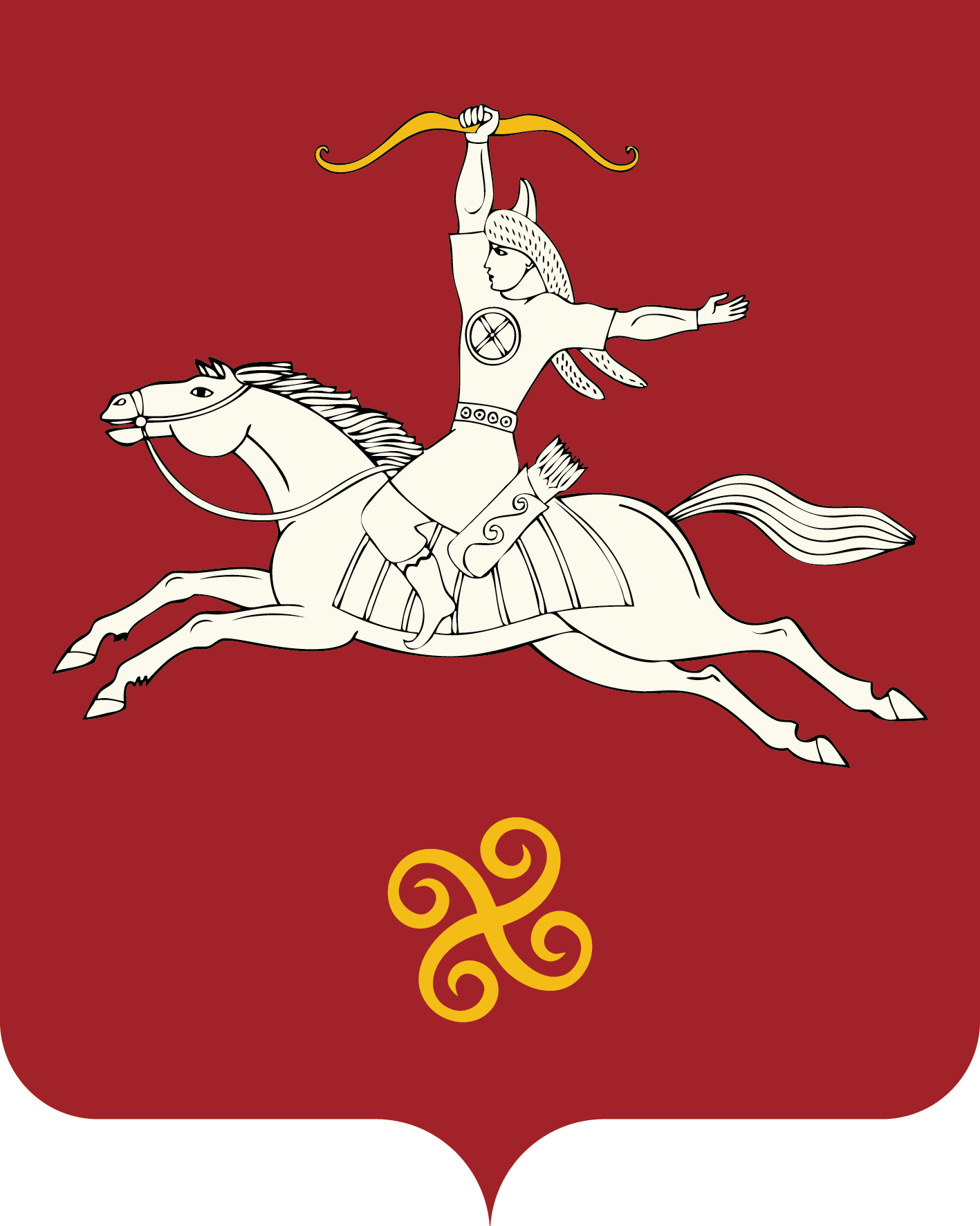 Республика БашкортостанСовет сельского поселенияАлькинский   сельсоветмуниципального районаСалаватский район452481, Әлкэ ауылы, Куласа урамы, 6тел. 2-65-71, 2-65-47452481, с.Алькино,  ул.Кольцевая,6тел. 2-65-71, 2-65-47